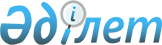 Аудандық мәслихаттың 2009 жылғы 23 желтоқсандағы № 229-ХХV "Ауданның 2010-2012 жылдарға арналған бюджет туралы" шешіміне өзгерістер енгізу туралы
					
			Күшін жойған
			
			
		
					Атырау облысы Құрманғазы аудандық мәслихатының 2010 жылғы 16 шілдедегі № 300-XXX шешімі. Атырау облысы Әділет департаменті Құрманғазы ауданының әділет басқармасында 2010 жылғы 24 тамызда № 4-8-190 тіркелді. Күші жойылды - Құрманғазы аудандық мәслихатының 2013 жылғы 14 наурыздағы № 147-V шешімімен

      Ескерту. Күші жойылды - Құрманғазы аудандық мәслихатының 2013.03.14 № 147-V шешімімен.

      Қазақстан Республикасының 2008 жылғы 4 желтоқсандағы № 95-ІV Бюджет Кодексінің 106-бабын басшылыққа алып, 2001 жылғы 23 қаңтардағы № 148 "Қазақстан Республикасындағы жергілікті мемлекеттік басқару және өзін-өзі басқару туралы" Заңының 6-бабына сәйкес аудандық Мәслихат ШЕШІМ ЕТЕДІ:



      1. Аудандық мәслихаттың 2009 жылғы 23 желтоқсандағы № 229-ХХV "Ауданның 2010-2012 жылдарға арналған бюджеті туралы" (нормативтік құқықтық актілердің мемлекеттік тіркеу тізілімінде № 4-8-177 санымен тіркелген, аудандық "Серпер" үнжариясында 2010 жылы 5 ақпанда № 6 жарияланған) шешіміне келесі өзгерістер енгізілсін:

      1) 1- тармақтың 1) тармақшасында:

      3723697,0 саны 3723727,0 санымен ауыстырылсын;

      2) 1-тармақтың 2) тармақшасында:

      3733142,0 саны 3733172,0 санымен ауыстырылсын;

      3) таза бюджеттік кредиттеу - -35692,0 мың теңге;

      бюджеттік кредиттер – 35692,0 мың теңге;

      бюджеттік кредиттерді өтеу- 0 мың теңге;

      4) қаржы активтерімен операциялар бойынша сальдо- 0 мың теңге;

      қаржы активтерін сатып алу - 0 мың теңге;

      мемлекеттің қаржы активтерін сатудан түсетін түсімдер – 0 мың теңге;

      5) бюджет тапшылығы (профициті) – -45137,0 мың теңге;

      6) бюджет тапшылығын қаржыландыру (профицитін пайдалану) - 45137 мың теңге;

      қарыздар түсімі - 35692,0 мың теңге;

      қарыздарды өтеу - 0 мың теңге;бюджет қаражатының пайдаланатын қалдықтары – 9445,0 мың теңге.



      2. 1-ші және 5-ші қосымшалар жаңа редакцияда мазмұндалсын.



      3. Осы шешім 2010 жылдың қаңтар айының 1-нен бастап қолданысқа енгізілсін.



      4. Осы шешімнің орындалуын бақылау аудандық мәслихаттың экономика, салық саясаты және бюджет жөніндегі тұрақты және тексеру комиссияларына тапсырылсын.      Аудандық мәслихаттың

      ХХХ сессиясының төрағасы                  Б. Жүгінісов      Аудандық Мәслихат хатшысының

      уақытша міндетін атқарушы                 Р. Габдушева

 Құрманғазы аудандық мәслихатының

2010 жылдың 16 шілдедегі    

№ 300-ХХХ шешіміне 1 қосымша    2010 жылға арналған аудан бюджеті туралы

Аудандық мәслихаттың      

2010 жылдың 16 шілдедегі № 300-ХХХ 

шешіміне 5 қосымша        Селолық (ауылдық) округтер әкімдері аппараты арқылы      қаржыландырылатын бюджеттік бағдарламаларды қаржыландыру мөлшері кестенің жалғасыкестенің жалғасы
					© 2012. Қазақстан Республикасы Әділет министрлігінің «Қазақстан Республикасының Заңнама және құқықтық ақпарат институты» ШЖҚ РМК
				Санаты

   Сыныбы

      Ішкі сыныбы

                                  АтауыСанаты

   Сыныбы

      Ішкі сыныбы

                                  АтауыСанаты

   Сыныбы

      Ішкі сыныбы

                                  АтауыСанаты

   Сыныбы

      Ішкі сыныбы

                                  АтауыСомасы, мың теңгеКірістер37237271Салықтық түсімдер711937О1Табыс салығы2034832Жеке табыс салығы203483Төлем көзінен салық салынатын табыстардан ұсталатын жеке табыс салығы 175099Төлем көзінен салық салынбайтын табыстардан ұсталатын жеке табыс салығы 24584Қызметін біржолғы талон бойынша жүзеге асыратын жеке тұлғалардан алынатын жеке табыс салығы3800О3Әлеуметтiк салық3019361Әлеуметтік салық301936Әлеуметтік салық 301936О4Меншiкке салынатын салықтар1960571Мүлiкке салынатын салықтар167671Заңды тұлғалардың және жеке кәсіпкерлердің мүлкіне салынатын салық165000Жеке тұлғалардың мүлкiне салынатын салық26713Жер салығы4699Елдi мекендер жерлерiне жеке тұлғалардан алынатын жер салығы1605Өнеркәсіп, көлік, байланыс, қорғаныс жеріне және ауыл шаруашылығына арналмаған өзге де жерге салынатын жер салығы800Ауыл шаруашылығы мақсатындағы жерлерге заңды тұлғалардан, жеке кәсіпкерлерден, жеке нотариустар мен адвокаттардан алынатын жер салығы150Елді мекендер жерлеріне заңды тұлғалардан, жеке кәсіпкерлерден, жеке нотариустар мен адвокаттардан алынатын жер салығы21444Көлiк құралдарына салынатын салық23487Заңды тұлғалардан көлiк құралдарына салынатын салық3687Жеке тұлғалардан көлiк құралдарына салынатын салық198005Бірыңғай жер салығы200Бірыңғай жер салығы200О5Тауарларға, жұмыстарға және қызметтерге салынатын iшкi салықтар88072Акциздер3800Заңды және жеке тұлғалар бөлшек саудада өткізетін, сондай-ақ өзінің өндірістік мұқтаждарына пайдаланылатын бензин (авиациялықты қоспағанда)3700Заңды және жеке тұлғаларға бөлшек саудада өткізетін, сондай-ақ өз өндірістік мұқтаждарына пайдаланылатын дизель отыны1003Табиғи және басқа ресурстарды пайдаланғаны үшiн түсетiн түсiмдер600Жер учаскелерін пайдаланғаны үшін төлем6004Кәсiпкерлiк және кәсiби қызметтi жүргiзгенi үшiн алынатын алымдар4407Жеке кәсіпкерлерді мемлекеттік тіркегені үшін алынатын алым320Жекелеген қызмет түрлерiмен айналысу құқығы үшiн алынатын лицензиялық алым1311Заңды тұлғаларды мемлекеттiк тiркегенi және филиалдар мен өкiлдiктердi есептiк тiркегенi үшiн алынатын алым 45Жылжымалы мүлікті кепілдікке салуды мемлекеттік тіркегені және кеменiң немесе жасалып жатқан кеменiң ипотекасы үшін алынатын алым31Көлік құралдарын мемлекеттік тіркегені, сондай-ақ оларды қайта тіркегені үшін алым500Жылжымайтын мүлікке және олармен мәміле жасау құқығын мемлекеттік тіркегені үшін алынатын алым2200О8Заңдық мәнді іс-әрекеттерді жасағаны және (немесе) оған уәкілеттігі бар мемлекеттік органдар немесе лауазымды адамдар құжаттар бергені үшін алынатын міндетті төлемдер16541Мемлекеттік баж1654Мемлекеттік мекемелерге сотқа берілетін талап арыздарынан алынатын мемлекеттік бажды қоспағанда, мемлекеттік баж сотқа берілетін талап арыздардан, ерекше талап ету істері арыздарынан, ерекше жүргізілетін істер бойынша арыздардан (шағымдардан), сот бұйрығын шығару туралы өтініштерден, атқару парағының дубликатын беру туралы шағымдардан, аралық (төрелік) соттардың және шетелдік соттардың шешімдерін мәжбүрлеп орындауға атқару парағын беру туралы шағымдардың, сот актілерінің атқару парағының және өзге де құжаттардың көшірмелерін қайта беру туралы шағымдардан алынады800Азаматтық хал актiлерiн тiркегенi үшiн, сондай-ақ азаматтарға азаматтық хал актiлерiн тiркеу туралы куәлiктердi және азаматтық хал актiлерi жазбаларын өзгертуге, толықтыруға және қалпына келтiруге байланысты куәлiктердi қайтадан бергенi үшiн мемлекеттік баж500Шет елге баруға және Қазақстан Республикасына басқа мемлекеттерден адамдарды шақыруға құқық беретін құжаттарды ресімдегені үшін, сондай-ақ осы құжаттарға өзгерістер енгізгені үшін алынатын мемлекеттік баж75Тұрғылықты жерін тіркегені үшін алынатын мемлекеттік баж116Аңшы кәулігін бергені және оны жыл сайын тіркегені үшін мемлекеттік баж32Жеке және заңды тұлғалардың азаматтық, қызметтік қаруының (аңшылық суық қаруды, белгі беретін қаруды, ұңғысыз атыс қаруын, механикалық шашыратқыштарды, көзден жас ағызатын немесе тітіркендіретін заттар толтырылған аэрозольді және басқа құрылғыларды, үрлемелі қуаты 7,5 Дж-дан аспайтын пневматикалық қаруды қоспағанда және калибрі 4,5 мм-ге дейінгілерін қоспағанда) әрбір бірлігін тіркегені және қайта тіркегені үшін алынатын мемлекеттік баж31Қаруды және оның оқтарын сақтауға немесе сақтау мен алып жүруге, тасымалдауға, Қазақстан Республикасының аумағына әкелуге және Қазақстан Республикасынан әкетуге рұқсат бергені үшін алынатын мемлекеттік баж1002Салықтық емес түсiмдер26788О1Мемлекеттік меншіктен түсетін кірістер15005Мемлекет меншігіндегі мүлікті жалға беруден түсетін кірістер1500Коммуналдық меншіктегі мүлікті жалдаудан түсетін кірістер1500О4Мемлекеттік бюджеттен қаржыландырылатын, сондай-ақ Қазақстан Республикасы Ұлттық Банкінің бюджетінен (шығыстар сметасынан) ұсталатын және қаржыландырылатын мемлекеттік мекемелер салатын айыппұлдар, өсімпұлдар, санкциялар, өндіріп алулар210001Мұнай секторы кәсіпорындарынан түсетін түсімдерді қоспағанда, мемлекеттік бюджеттен қаржыландырылатын, сондай-ақ Қазақстан Республикасы Ұлттық Банкінің бюджетінен (шығыстар сметасынан) ұсталатын және қаржыландырылатын мемлекеттік мекемелер салатын айыппұлдар, өсімпұлдар, санкциялар, өндіріп алулар21000Жергілікті мемлекеттік органдар салатын әкімшілік айыппұлдар, өсімпұлдар, санкциялар21000О6Басқа да салықтық емес түсiмдер42881Басқа да салықтық емес түсiмдер4288Жергіліктік бюджетке түсетін салықтық емес басқа да түсімдер42883Негізгі капиталды сатудан түсетін түсімдер6240О1Мемлекеттік мекемелерге бекітілген мемлекеттік мүлікті сату01Мемлекеттік мекемелерге бекітілген мемлекеттік мүлікті сату0Жергілікті бюджеттен қаржыландырылатын мемлекеттік мекемелерге бекітілген мүлікті сатудан түсетін түсімдер0О3Жердi және материалдық емес активтердi сату62401Жерді сату6240Жер учаскелерін сатудан түсетін түсімдер62402Материалдық емес активтерді сату 0Жер учаскелерін жалдау құқығын сатқаны үшін төлем0Барлық түсімдер 7449654Трансферттердің түсімдері2978762О2Мемлекеттiк басқарудың жоғары тұрған органдарынан түсетiн трансферттер29787622Облыстық бюджеттен түсетiн трансферттер2978762Ағымдағы нысаналы трансферттер564 112Нысаналы даму трансферттері351 060Субвенциялар2063590VI. Бюджет тапшылығы (профициті)-35692VII. Бюджет тапшылығын қаржыландыру( профицитін пайдалану)356927Қарыздар түсімі35692О1Мемлекеттік ішкі қарыздар356922Қарыз алу келісім-шарттары35692Функционалдық топ

   Кiшi функция

      Бюджеттiк бағдарламаның 

      әкiмшiсi

         Бағдарлама

                                   АтауыФункционалдық топ

   Кiшi функция

      Бюджеттiк бағдарламаның 

      әкiмшiсi

         Бағдарлама

                                   АтауыФункционалдық топ

   Кiшi функция

      Бюджеттiк бағдарламаның 

      әкiмшiсi

         Бағдарлама

                                   АтауыФункционалдық топ

   Кiшi функция

      Бюджеттiк бағдарламаның 

      әкiмшiсi

         Бағдарлама

                                   АтауыФункционалдық топ

   Кiшi функция

      Бюджеттiк бағдарламаның 

      әкiмшiсi

         Бағдарлама

                                   АтауыСомасы, мың теңгеШығындар3733172О1Жалпы сипаттағы мемлекеттiк қызметтер2647691Мемлекеттiк басқарудың жалпы функцияларын орындайтын өкiлдi, атқарушы және басқа органдар241951112Аудан (облыстық маңызы бар қала) мәслихатының аппараты13797ОО1Аудан (облыстық маңызы бар қала) мәслихатының қызметін қамтамасыз ету жөніндегі қызметтер13797122Аудан (облыстық маңызы бар қала) әкiмiнiң аппараты40599ОО1Аудан (облыстық маңызы бар қала) әкiмiнiң қызметiн қамтамасыз ету жөніндегі қызметтер37974ОО3Мемлекеттік органдардың ғимараттарын, үй-жайлары және құрылыстарын күрделі жөндеу 2300ОО4Мемлекеттік органдарды материалдық-техникалық жарақтандыру325123Қаладағы аудан, аудандық маңызы бар қала, кент, ауыл (село), ауылдық (селолық) округ әкiмiнің аппараты187555ОО1Қаладағы ауданның, аудандық маңызы бар қаланың,кент ауыл (селолық) округтiң әкiмi қызметiн қамтамасыз ету жөніндегі қызметтер173905О22Мемлекеттік органдардың ғимараттарын, үй-жайлары және құрылыстарын күрделі жөндеу 13200О23Мемлекеттік органдарды материалдық-техникалық жарақтандыру4502Қаржылық қызмет14061452Ауданның (облыстық маңызы бар қаланың) қаржы бөлiмi14061ОО1Аудандық бюджетті орындау және коммуналдық меншікті (облыстық маңызы бар қала) саласындағы мемлекеттік саясатты іске асыру жөніндегі қызметтер13561ОО3Салық салу мақсатында мүлiктi бағалауды жүргiзу 5005Жоспарлау және статистикалық қызмет8757453Ауданның (облыстық маңызы бар қаланың) экономика және бюджеттiк жоспарлау бөлiмi8757ОО1Экономикалық саясатты, мемлекеттік жоспарлау жүйесін қалыптастыру және дамыту және аудандық (облыстық маңызы бар қаланы) басқару саласындағы мемлекеттік саясатты іске асыру жөніндегі қызметтер8757О2Қорғаныс17201Әскери мұқтаждар1720122Аудан (облыстық маңызы бар қала) әкiмiнiң аппараты1720ОО5Жалпыға бiрдей әскери мiндеттi атқару шеңберiндегi iс-шаралар 1720О4Бiлiм беру22186271Мектепке дейiнгi тәрбие және оқыту230794123Қаладағы аудан аудандық маңызы бар қала, кент, ауыл (село), ауылдық (селолық) округ әкiмiнің аппараты230794ОО4Мектепке дейiнгi тәрбие ұйымдарын қолдау2307942Бастауыш, негiзгi орта және жалпы орта бiлiм беру1896747123Қаладағы аудан, аудандық маңызы бар қала, кент, ауыл (село), ауылдық (селолық) округ әкiмiнің аппараты567ОО5Ауылдық (селолық) жерлерде балаларды мектепке дейін тегін алып баруды және кері алып келуді ұйымдастыру567464Ауданның (облыстық маңызы бар қаланың) бiлiм бөлiмi 1896180ОО3Жалпы бiлiм беру1845381ОО6Балалар үшiн қосымша бiлiм беру50799О10Республикалық бюджеттен берілетін нысаналы трансферттердің есебінен білім берудің мемлекеттік жүйесіне оқытудың жаңа технологияларын енгізу09Бiлiм беру саласындағы өзге де қызметтер91086464Ауданның (облыстық маңызы бар қаланың) бiлiм бөлiмi 91086001Жергілікті деңгейде бiлiм беру саласындағы мемлекеттік саясатты іске асыру жөніндегі қызметтер 8212ОО5Ауданның (аудандық маңызы бар қаланың) мемлекеттiк бiлiм беру мекемелер үшiн оқулықтар мен оку-әдістемелік кешендерді сатып алу және жеткiзу22773ОО7Аудандық ауқымдағы мектеп олимпиадаларын және мектептен тыс іс шараларды өткізу633О11Өңірлік жұмыспен қамту және кадрларды қайта даярлау стратегиясын іске асыру шеңберінде білім беру объектілерін күрделі, ағымдағы жөндеу59468О6Әлеуметтiк көмек және әлеуметтiк қамсыздандыру3492542Әлеуметтiк көмек322368123Қаладағы аудан, аудандық маңызы бар қала, кент, ауыл (село), ауылдық (селолық) округ әкiмiнің аппараты16441003Мұқтаж азаматтарға үйiнде әлеуметтiк көмек көрсету16441451Ауданның (облыстық маңызы бар қаланың) жұмыспен камту және әлеуметтiк бағдарламалар бөлiмi305927002Еңбекпен қамту бағдарламасы84498ОО4Ауылдық жерлерде тұратын денсаулық сақтау, бiлiм беру, әлеуметтiк қамтамасыз ету, мәдениет және спорт мамандарына отын сатып алуға Қазақстан Республикасының заңнамасына сәйкес әлеуметтiк көмек көрсету 9000005Мемлекеттiк атаулы әлеуметтік көмек47883ОО6Тұрғын үй көмегi5423ОО7Жергiлiктi өкiлеттi органдардың шешiмi бойынша мұқтаж азаматтардың жекелеген топтарына әлеуметтiк көмек 28566О10Үйде тәрбиеленіп, оқытылатын мүгедек балаларды материалдық қамтамасыз ету192601618 жасқа дейінгi балаларға мемлекеттiк жәрдемақылар104710017Мүгедектерді оңалту жеке бағдарламасына сәйкес, мұқтаж мүгедектерді міндетті гигиеналық құралдармен қамтамасыз етуге және ымдау тілі мамандарының, жеке көмекшілердің қызмет көрсету2225О19Ұлы Отан соғысындағы Жеңістің 65 жылдығына Ұлы Отан соғысының қатысушылары мен мүгедектерінің жол жүруін қамтамасыз ету247О20Ұлы Отан соғысындағы Жеңістің 65 жылдығына Ұлы Отан соғысының қатысушылары мен мүгедектеріне біржолғы материалдық көмекті төлеу214499Әлеуметтiк көмек және әлеуметтiк қамтамасыз ету салаларындағы өзге де қызметтер26886451Ауданның (облыстық маңызы бар қаланың) жұмыспен қамту және әлеуметтiк бағдарламалар бөлiмi26886ОО1Жергілікті деңгейде халық үшін әлеуметтік бағдарламаларды жұмыспен қамтуды қамтамасыз етуді іске асыру саласындағы мемлекеттік саясатты іске асыру жөніндегі қызметтер 22814О11Жәрдемақылар мен басқа да әлеуметтiк төлемдердi есептеу, төлеу және жеткiзу бойынша қызметтерге ақы төлеу382222Мемлекеттік органдарды материалдық-техникалық жарақтандыру250О7Тұрғын үй-коммуналдық шаруашылық4736032Коммуналдық шаруашылық436480123Қаладағы аудан, аудандық маңызы бар қала, кент, ауыл (село), ауылдық (селолық) округ әкiмiнің аппараты65200О14Елді мекендерді сумен жабдықтауды ұйымдастыру65200458Ауданның (облыстық маңызы бар қаланың) тұрғын үй-коммуналдық шаруашылық, жолаушылар көлiгi және автомобиль жолдары бөлiмi16760О12Сумен жабдықтау және су бөлу жүйесiнiң қызмет етуi 1160О26Ауданның (облыстық маңызы бар қаланың) коммуналдық меншігіндегі жылу жүйелерін қолдануды ұйымдастыру15600467Ауданның (облыстық маңызы бар қаланың) құрылыс бөлімі354520006Сумен жабдықтау жүйесiн дамыту 3545203Елдi мекендердi көркейту37123123Қаладағы аудан, аудандық маңызы бар қала, кент, ауыл (село), ауылдық (селолық) округ әкiмiнің аппараты37123ОО8Елдi мекендерде көшелердi жарықтандыру8568ОО9Елдi мекендердің санитариясын қамтамасыз ету4000О11Елдi мекендердi абаттандыру мен көгалдандыру 24555О8Мәдениет, спорт, туризм және ақпараттық кеңiстiк1714621Мәдениет саласындағы қызмет113950123Қаладағы аудан, аудандық маңызы бар қала, кент, ауыл (село), ауылдық (селолық) округ әкiмiнің аппараты113950О06Жергілікті деңгейде мәдени-демалыс жұмыстарын қолдау1139502Спорт 4176465Ауданның (облыстық маңызы бар қаланың) дене шынықтыру және спорт бөлiмi4176ОО6Аудандық (облыстық маңызы бар қалалық) деңгейде спорттық жарыстар өткiзу2136ОО7Әртүрлi спорт түрлерi бойынша аудан құрама командаларының мүшелерiн дайындау және олардың облыстық спорт жарыстарына қатысуы20403Ақпараттық кеңiстiк36564455Ауданның (облыстық маңызы бар қаланың) мәдениет және тілдерді дамыту бөлiмi36564ОО6Аудандық (қалалық) кiтапханалардың жұмыс iстеуi365649Мәдениет, спорт, туризм және ақпараттық кеңiстiктi ұйымдастыру жөнiндегi өзге де қызметтер16772455Ауданның (аудандық маңызы бар қаланың) мәдениет және тілдерді дамыту бөлiмi4915ОО1Жергілікті деңгейде тілдерді және мәдениетті дамыту саласындағы мемлекеттік саясатты іске асыру жөніндегі қызметтер4915456Ауданның (облыстық маңызы бар қаланың) ішкi саясат бөлiмi5884ОО1Жергілікті деңгейде ақпарат, мемлекеттілікті нығайту және азаматтардың әлеуметтік сенімділігін қалыптастыру саласында мемлекеттік саясатты іске асыру жөніндегі қызметтер5884465Ауданның (облыстық маңызы бар қаланың) дене шынықтыру және спорт бөлiмi5973ОО1Жергілікті деңгейде дене шынықтыру және спорт саласындағы мемлекеттік саясатты іске асыру жөніндегі қызметтер597310Ауыл, су, орман, балық шаруашылығы, ерекше қорғалатын табиғи аумақтар, қоршаған ортаны және жануарлар дүниесiн қорғау, жер қатынастары639101Ауыл шаруашылығы19462453Ауданның (облыстық маңызы бар қаланың) экономика және бюджеттiк жоспарлау бөлiмi5035О99Республикалық бюджеттен берілетін нысаналы трансферттер есебінен ауылдық елді мекендер саласының мамандарын әлеуметтік қолдау шараларын іске асыру5035462Ауданның (облыстық маңызы бар қаланың) ауыл шаруашылық бөлiмi7741ОО1Жергілікті деңгейде ауыл шаруашылығы саласындағы мемлекеттік саясатты іске асыру жөніндегі қызметтер7741ОО7Мемлекеттік органдарды материалдық-техникалық жарақтандыру473Ауданның (облыстық маңызы бар қаланың) ветеринария бөлімі6686ОО1Жергілікті деңгейде ветеринария саласындағы мемлекеттік саясатты іске асыру жөніндегі қызметтер3522ОО4Мемлекеттік органдарды материалдық-техникалық жарақтандыру31642Су шаруашылығы37940473Ауданның (облыстық маңызы бар қаланың) ветеринария бөлімі37940О11Эпизотияға қарсы іс-шаралар жүргізу379406Жер қатынастары6508463Ауданның (облыстық маңызы бар қаланың) жер қатынастары бөлімі6508ОО1Аудан (облыстық маңызы бар қала) аумағында жер қатынастарын реттеу саласындағы мемлекеттік саясатты іске асыру жөніндегі мемлекеттік қызметтер4908ОО8Мемлекеттік органдарды материалдық-техникалық жарақтандыру160011Өнеркәсiп, сәулет, қала құрылысы және құрылыс қызметi 202432Сәулет қала құрылысы және құрылыс қызметі 20243467Ауданның (облыстық маңызы бар қаланың) құрылыс бөлімі14997ОО1Жергілікті деңгейде құрылыс саласындағы мемлекеттік саясатты іске асыру жөніндегі қызметтер5247108Жергілікті бюджеттік инвестициялық жобалардың (бағдарламалардың) техникалық- экономикалық негіздемелерін әзірлеу және оларға сараптама жасау9750468Ауданның (облыстық маңызы бар қаланың) сәулет және қала кұрылысы бөлімі5246ОО1Жергілікті деңгейде сәулет және қала құрылысы саласындағы мемлекеттік саясатты іске асыру жөніндегі қызметтер524612Көлiк және коммуникация70001Автомобиль көлiгi 7000123Қаладағы аудан аудандық маңызы бар қала, кент, ауыл (село), ауылдық (селолық) округ әкiмi аппараты7000О13Аудандық маңызы бар қалаларда, кенттерде, ауылдарда (селоларда), ауылдық (селолық) округтерде автомобиль жолдарының жұмыс істеуін қамтамасыз ету700013Басқалар148079Басқалар14807452Ауданның (облыстық маңызы бар қаланың) қаржы бөлiмi8500О12Ауданның (облыстық маңызы бар қаланың) жергiлiктi атқарушы органының резервi 8500453Ауданның (облыстық маңызы бар қаланың) экономика және бюджеттiк жоспарлау бөлiмi0ОО3Жергілікті бюджеттік инвестициялық жобалардың (бағдарламалардың) техникалық- экономикалық негіздемелерін әзірлеу және оларға сараптама жасау0458Ауданның (облыстық маңызы бар қаланың)тұрғын үй-коммуналдық шаруашылығы, жолаушылар көлiгi және автомобиль жолдары бөлiмi6307ОО1Жергілікті деңгейде тұрғын үй-коммуналдық шаруашылығы, жолаушылар көлiгi және автомобиль жолдары саласындағы мемлекеттік саясатты іске асыру жөніндегі қызметтер630715Трансферттер1477771Трансферттер147777452Ауданның (облыстық маңызы бар қаланың) қаржы бөлiмi147777ОО6Нысаналы пайдаланылмаған (толық пайдаланылмаған) трансферттерді қайтару30020Бюджет саласындағы еңбек ақы төлеу қорының өзгеруіне байланысты жоғары тұрған бюджеттерге берілетін ағымдағы нысаналы трансферттер147747ІІІ. Таза бюджеттік кредит беру-35692Бюджеттік кредиттер3569210Ауыл, су, орман, балық шаруашылығы, ерекше қорғалатын табиғи аумақтар, қоршаған ортаны және жануарлар дүниесiн қорғау, жер қатынастары356921Ауыл шаруашылығы35692453Ауданның (облыстық маңызы бар қаланың) экономика және бюджеттiк жоспарлау бөлiмi35692ОО6Ауылдық елді мекендердің әлеуметтік саласының мамандарын әлеуметтік қолдау шараларын іске асыру үшін бюджеттік кредиттер 35692Селолық (ауылдық) округтер әкімдері аппараты арқылы қаржыландырылатын бюджеттік бағдарламаларды қаржыландыру мөлшеріСелолық (ауылдық) округтер әкімдері аппараты арқылы қаржыландырылатын бюджеттік бағдарламаларды қаржыландыру мөлшеріСелолық (ауылдық) округтер әкімдері аппараты арқылы қаржыландырылатын бюджеттік бағдарламаларды қаржыландыру мөлшеріСелолық (ауылдық) округтер әкімдері аппараты арқылы қаржыландырылатын бюджеттік бағдарламаларды қаржыландыру мөлшеріСелолық (ауылдық) округтер әкімдері аппараты арқылы қаржыландырылатын бюджеттік бағдарламаларды қаржыландыру мөлшеріСелолық (ауылдық) округтер әкімдері аппараты арқылы қаржыландырылатын бюджеттік бағдарламаларды қаржыландыру мөлшеріСелолық (ауылдық) округтер әкімдері аппараты арқылы қаржыландырылатын бюджеттік бағдарламаларды қаржыландыру мөлшеріСелолық (ауылдық) округтер әкімдері аппараты арқылы қаржыландырылатын бюджеттік бағдарламаларды қаржыландыру мөлшеріСелолық (ауылдық) округтер әкімдері аппараты арқылы қаржыландырылатын бюджеттік бағдарламаларды қаржыландыру мөлшеріБағдарламалардың кодыБюджеттік бағдарламалардың атауыБағдарламалардың кодыБюджеттік бағдарламалардың атауыАуылдық (селолық) округтердің атауыАуылдық (селолық) округтердің атауыАуылдық (селолық) округтердің атауыАуылдық (селолық) округтердің атауыАуылдық (селолық) округтердің атауыАуылдық (селолық) округтердің атауыАуылдық (селолық) округтердің атауыБағдарламалардың кодыБюджеттік бағдарламалардың атауыБағдарламалардың кодыБюджеттік бағдарламалардың атауыАқкөлҚиғашАзғырАсанБайдаБірлікГанюшкинОО1Қаладағы ауданның, аудандық маңызы бар қаланың, кенттің, ауылдың (селоның), ауылдық (селолық) округтің әкімі аппаратының қызметін қамтамасыз ету8516767711185763210284797916738О22Мемлекеттік органдардың ғимараттарын, үй-жайлары және құрылыстарын күрделі жөндеу Мемлекеттік органдардың ғимараттарын, үй-жайлары және құрылыстарын күрделі жөндеу 25002000О23Мемлекеттік органдарды материалдық-техникалық жарақтандыруМемлекеттік органдарды материалдық-техникалық жарақтандыруМемлекеттік органдарды материалдық-техникалық жарақтандыруМемлекеттік органдарды материалдық-техникалық жарақтандыруМемлекеттік органдарды материалдық-техникалық жарақтандыру450ОО4Мектепке дейінгі тәрбие ұйымдарын қолдауМектепке дейінгі тәрбие ұйымдарын қолдау8831590613594539775230ОО5Ауылдық (селолық) жерлерде балаларды мектепке дейін тегін алып баруды және кері алып келуді ұйымдастыруАуылдық (селолық) жерлерде балаларды мектепке дейін тегін алып баруды және кері алып келуді ұйымдастыруАуылдық (селолық) жерлерде балаларды мектепке дейін тегін алып баруды және кері алып келуді ұйымдастыруАуылдық (селолық) жерлерде балаларды мектепке дейін тегін алып баруды және кері алып келуді ұйымдастыруАуылдық (селолық) жерлерде балаларды мектепке дейін тегін алып баруды және кері алып келуді ұйымдастыруАуылдық (селолық) жерлерде балаларды мектепке дейін тегін алып баруды және кері алып келуді ұйымдастыруАуылдық (селолық) жерлерде балаларды мектепке дейін тегін алып баруды және кері алып келуді ұйымдастыруАуылдық (селолық) жерлерде балаларды мектепке дейін тегін алып баруды және кері алып келуді ұйымдастыруОО3Мұқтаж азаматтарға үйінде әлеуметтік көмек көрсету5279826704712741ОО8Елді мекендерде көшелерді жарықтандыруЕлді мекендерде көшелерді жарықтандыру8568ОО9Елді мекендердің санитариясын қамтамасыз ету1001001001001001002200О11Елді мекендерді абаттандыру мен көгалдандыруЕлді мекендерді абаттандыру мен көгалдандыруЕлді мекендерді абаттандыру мен көгалдандыру24185О14Елді мекендерді сумен жабдықтауды ұйымдастыру640025002500ОО6Жергілікті деңгейде мәдени-демалыс жұмыстарын қолдау34304099484713568404151624983О13Аудандық маңызы бар қалаларда, кенттерде, ауылдарда (селоларда), ауылдық (селолық) округтерде автомобиль жолдарының жұмыс істеуін қамтамасыз етуАудандық маңызы бар қалаларда, кенттерде, ауылдарда (селоларда), ауылдық (селолық) округтерде автомобиль жолдарының жұмыс істеуін қамтамасыз етуАудандық маңызы бар қалаларда, кенттерде, ауылдарда (селоларда), ауылдық (селолық) округтерде автомобиль жолдарының жұмыс істеуін қамтамасыз етуАудандық маңызы бар қалаларда, кенттерде, ауылдарда (селоларда), ауылдық (селолық) округтерде автомобиль жолдарының жұмыс істеуін қамтамасыз етуАудандық маңызы бар қалаларда, кенттерде, ауылдарда (селоларда), ауылдық (селолық) округтерде автомобиль жолдарының жұмыс істеуін қамтамасыз етуАудандық маңызы бар қалаларда, кенттерде, ауылдарда (селоларда), ауылдық (селолық) округтерде автомобиль жолдарының жұмыс істеуін қамтамасыз етуАудандық маңызы бар қалаларда, кенттерде, ауылдарда (селоларда), ауылдық (селолық) округтерде автомобиль жолдарының жұмыс істеуін қамтамасыз ету700018973232072302090883505217963164595Селолық (ауылдық) округтер әкімдері аппараты арқылы қаржыландырылатын бюджеттік бағдарламаларды қаржыландыру Селолық (ауылдық) округтер әкімдері аппараты арқылы қаржыландырылатын бюджеттік бағдарламаларды қаржыландыру Селолық (ауылдық) округтер әкімдері аппараты арқылы қаржыландырылатын бюджеттік бағдарламаларды қаржыландыру Селолық (ауылдық) округтер әкімдері аппараты арқылы қаржыландырылатын бюджеттік бағдарламаларды қаржыландыру Селолық (ауылдық) округтер әкімдері аппараты арқылы қаржыландырылатын бюджеттік бағдарламаларды қаржыландыру Селолық (ауылдық) округтер әкімдері аппараты арқылы қаржыландырылатын бюджеттік бағдарламаларды қаржыландыру Селолық (ауылдық) округтер әкімдері аппараты арқылы қаржыландырылатын бюджеттік бағдарламаларды қаржыландыру Селолық (ауылдық) округтер әкімдері аппараты арқылы қаржыландырылатын бюджеттік бағдарламаларды қаржыландыру Селолық (ауылдық) округтер әкімдері аппараты арқылы қаржыландырылатын бюджеттік бағдарламаларды қаржыландыру Бағдарламалардың кодыБюджеттік бағдарламалардың атауыБағдарламалардың кодыБюджеттік бағдарламалардың атауыАуылдық (селолық) округтердің атауыАуылдық (селолық) округтердің атауыАуылдық (селолық) округтердің атауыАуылдық (селолық) округтердің атауыАуылдық (селолық) округтердің атауыАуылдық (селолық) округтердің атауыАуылдық (селолық) округтердің атауыБағдарламалардың кодыБюджеттік бағдарламалардың атауыБағдарламалардың кодыБюджеттік бағдарламалардың атауыДынгызылЕңбекшіОрлыКировКудряшовКөптоғайМақашОО1Қаладағы ауданның, аудандық маңызы бар қаланың, кенттің, ауылдың (селоның), ауылдық (селолық) округтің әкімі аппаратының қызметін қамтамасыз ету8442935085888775892375558608О22Мемлекеттік органдардың ғимараттарын, үй-жайлары және құрылыстарын күрделі жөндеу 47002000О23Мемлекеттік органдарды материалдық-техникалық жарақтандыруОО4Мектепке дейінгі тәрбие ұйымдарын қолдау883911564643310801135851468011744ОО5Ауылдық (селолық) жерлерде балаларды мектепке дейін тегін алып баруды және кері алып келуді ұйымдастыру367ОО3Мұқтаж азаматтарға үйінде әлеуметтік көмек көрсету1003894101615621688472461ОО8Елді мекендерде көшелерді жарықтандыруОО9Елді мекендердің санитариясын қамтамасыз ету100100100100100100100О11Елді мекендерді абаттандыру мен көгалдандыру370О14Елді мекендерді сумен жабдықтауды ұйымдастыру5400720054002500123002500ОО6Жергілікті деңгейде мәдени-демалыс жұмыстарын қолдау13516312936814493301220103655О13Аудандық маңызы бар қалаларда, кенттерде, ауылдарда (селоларда), ауылдық (селолық) округтерде автомобиль жолдарының жұмыс істеуін қамтамасыз ету37667326072521828231443082931724568Селолық (ауылдық) округтер әкімдері аппараты арқылы қаржыландырылатын бюджеттік бағдарламаларды қаржыландыру мөлшеріСелолық (ауылдық) округтер әкімдері аппараты арқылы қаржыландырылатын бюджеттік бағдарламаларды қаржыландыру мөлшеріСелолық (ауылдық) округтер әкімдері аппараты арқылы қаржыландырылатын бюджеттік бағдарламаларды қаржыландыру мөлшеріСелолық (ауылдық) округтер әкімдері аппараты арқылы қаржыландырылатын бюджеттік бағдарламаларды қаржыландыру мөлшеріСелолық (ауылдық) округтер әкімдері аппараты арқылы қаржыландырылатын бюджеттік бағдарламаларды қаржыландыру мөлшеріСелолық (ауылдық) округтер әкімдері аппараты арқылы қаржыландырылатын бюджеттік бағдарламаларды қаржыландыру мөлшеріСелолық (ауылдық) округтер әкімдері аппараты арқылы қаржыландырылатын бюджеттік бағдарламаларды қаржыландыру мөлшеріСелолық (ауылдық) округтер әкімдері аппараты арқылы қаржыландырылатын бюджеттік бағдарламаларды қаржыландыру мөлшеріБағдарламалардың кодыБюджеттік бағдарламалардың атауыБағдарламалардың кодыБюджеттік бағдарламалардың атауыАуылдық (селолық) округтердің атауыАуылдық (селолық) округтердің атауыАуылдық (селолық) округтердің атауыАуылдық (селолық) округтердің атауыАуылдық (селолық) округтердің атауыАуылдық (селолық) округтердің атауыБағдарламалардың кодыБюджеттік бағдарламалардың атауыБағдарламалардың кодыБюджеттік бағдарламалардың атауыНұржауТеңізСафонСүйіндікШортанбайБарлығыОО1Қаладағы ауданның, аудандық маңызы бар қаланың, кенттің, ауылдың (селоның), ауылдық (селолық) округтің әкімі аппаратының қызметін қамтамасыз ету86467891926788798970173905О22Мемлекеттік органдардың ғимараттарын, үй-жайлары және құрылыстарын күрделі жөндеу 200013200О23Мемлекеттік органдарды материалдық-техникалық жарақтандыру450ОО4Мектепке дейінгі тәрбие ұйымдарын қолдау1354467923084139056865230794ОО5Ауылдық (селолық) жерлерде балаларды мектепке дейін тегін алып баруды және кері алып келуді ұйымдастыру200567ОО3Мұқтаж азаматтарға үйінде әлеуметтік көмек көрсету572434673148279316441ОО8Елді мекендерде көшелерді жарықтандыру8568ОО9Елді мекендердің санитариясын қамтамасыз ету1001001001001004000О11Елді мекендерді абаттандыру мен көгалдандыру24555О14Елді мекендерді сумен жабдықтауды ұйымдастыру74002500860065200ОО6Жергілікті деңгейде мәдени-демалыс жұмыстарын қолдау3629360035961024210752113950О13Аудандық маңызы бар қалаларда, кенттерде, ауылдарда (селоларда), ауылдық (селолық) округтерде автомобиль жолдарының жұмыс істеуін қамтамасыз ету70003389118817192203460838280658630